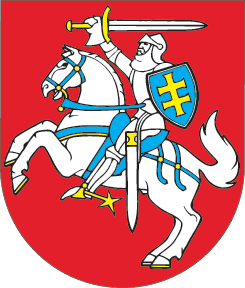 LIETUVOS RESPUBLIKOSELEKTRONINIŲ RYŠIŲ ĮSTATYMO NR. IX-2135 12, 50, 51, 57, 71 STRAIPSNIŲ PAKEITIMO IR ĮSTATYMO PAPILDYMO 571 STRAIPSNIUĮSTATYMAS2021 m. gegužės 25 d. Nr. XIV-346Vilnius1 straipsnis. 12 straipsnio pakeitimasPakeisti 12 straipsnio 8 dalį ir ją išdėstyti taip:„8. Siekiant užtikrinti elektroninių ryšių poreikius, taip pat kad radijo dažnių (kanalų), numatytų elektroninių ryšių tinklams ir (ar) elektroninių ryšių paslaugoms teikti, skyrimas ir naudojimas atitiktų nacionalinio saugumo interesus, nacionalinio saugumo institucijos pagal savo kompetenciją bendradarbiauja su Ryšių reguliavimo tarnyba.“2 straipsnis. 50 straipsnio pakeitimasPakeisti 50 straipsnio 1 dalį ir ją išdėstyti taip:„1. Elektroninių ryšių ištekliai skiriami ir naudojami šiame Įstatyme ir Ryšių reguliavimo tarnybos nustatytose elektroninių ryšių išteklių skyrimo ir naudojimo taisyklėse nustatyta tvarka ir sąlygomis. Radijo dažniai (kanalai), numatyti elektroninių ryšių tinklams ir (ar) elektroninių ryšių paslaugoms teikti, skiriami ir naudojami atsižvelgiant į nacionalinio saugumo interesus.“3 straipsnis. 51 straipsnio pakeitimas1. Pakeisti 51 straipsnio 10 dalį ir ją išdėstyti taip:„10. Sprendimas skirti elektroninių ryšių išteklius turi būti priimtas, išsiųstas pareiškėjui ir paskelbtas kaip įmanoma greičiau po to, kai Ryšių reguliavimo tarnyba gauna išsamų, nustatytus reikalavimus atitinkantį prašymą (visą informaciją ir dokumentus), – per 21 dieną telefono ryšio numerių skyrimo atveju ir per 42 dienas radijo dažnių (kanalų) skyrimo atveju. Šioje dalyje nurodyti terminai taikomi nepažeidžiant tarptautinėse sutartyse ir (ar) susitarimuose nustatytų terminų. Šioje dalyje nurodytų terminų skaičiavimas yra sustabdomas tol, kol yra atliekamos šio Įstatymo 571 straipsnyje numatytos procedūros.“2. Pakeisti 51 straipsnio 11 dalį ir ją išdėstyti taip:„11. Jeigu Ryšių reguliavimo tarnyba nusprendžia, kad telefono ryšio numerių naudojimo teisė turi būti suteikta konkurso tvarka ar aukciono būdu, šio straipsnio 10 dalyje nurodytas maksimalus 21 dienos terminas pratęsiamas dar 21 dienai. Jeigu Ryšių reguliavimo tarnyba nusprendžia skirti radijo dažnius (kanalus) konkurso tvarka ar aukciono būdu, šio straipsnio 10 dalyje nurodytas maksimalus 42 dienų terminas pratęsiamas tiek, kiek būtina, kad būtų užtikrintos sąžiningos, pagrįstos, atviros ir skaidrios visoms suinteresuotoms šalims procedūros, tačiau bet kuriuo atveju ne ilgiau kaip 8 mėnesiams. Šis terminas taikomas nepažeidžiant tarptautinėse sutartyse ir (ar) susitarimuose nustatytų terminų. Šioje dalyje nurodytų terminų skaičiavimas yra sustabdomas tol, kol yra atliekamos šio Įstatymo 571 straipsnyje numatytos procedūros.“4 straipsnis. 57 straipsnio pakeitimasPakeisti 57 straipsnį ir jį išdėstyti taip:„57 straipsnis. Teisės naudoti elektroninių ryšių išteklius perleidimasAsmuo turi teisę kitam asmeniui Ryšių reguliavimo tarnybos nustatyta tvarka ir sąlygomis perleisti, įskaitant laikiną teisės naudoti elektroninių ryšių išteklius perleidimą, teisę naudoti jam skirtus elektroninių ryšių išteklius, išskyrus teisę naudoti radijo dažnius (kanalus), kurių paskirtis – radijo ir (arba) televizijos programų transliavimas (retransliavimas), ir atvejus, kai elektroninių ryšių ištekliai skiriami atliekant šio Įstatymo 571 straipsnyje numatytas procedūras.“5 straipsnis. Įstatymo papildymas 571 straipsniuPapildyti Įstatymą 571 straipsniu:„571 straipsnis. Specialiosios radijo dažnių (kanalų), numatytų elektroninių ryšių tinklams ir (ar) elektroninių ryšių paslaugoms teikti, skyrimo ir naudojimo sąlygos1. Šiame straipsnyje nustatyti reikalavimai yra taikomi:1) viešojo konkurso tvarka, aukciono būdu ar tiesiogiai radijo dažnių (kanalų) prašančiam asmeniui skiriant radijo dažnius (kanalus), numatytus elektroninių ryšių tinklams ir (ar) elektroninių ryšių paslaugoms teikti (toliau šiame straipsnyje – tam tikri radijo dažniai (kanalai);2) naudojant tam tikrus radijo dažnius (kanalus).2. Asmenys, teikiantys paraiškas dalyvauti šio straipsnio 1 dalies 1 punkte nurodytame konkurse, aukcione ar tiesiogiai prašantys skirti tam tikrus radijo dažnius (kanalus), privalo Ryšių reguliavimo tarnybai pateikti informaciją apie savo elektroninių ryšių veiklai vykdyti naudojant tam tikrus radijo dažnius (kanalus) planuojamos naudoti aparatūros, įrenginių ir (ar) programinės įrangos gamintojus, tiekėjus ir (ar) jų priežiūros ir (ar) palaikymo paslaugų teikėjus. Elektroninių ryšių veiklai vykdyti naudojamos aparatūros, įrenginių ir (ar) programinės įrangos, apie kurios gamintojus, tiekėjus ir (ar) jų priežiūros ir (ar) palaikymo paslaugų teikėjus privaloma pateikti informaciją Ryšių reguliavimo tarnybai, sąrašą, įvertinęs elektroninių ryšių tinkluose naudojamos ir (ar) elektroninių ryšių paslaugoms skirtos aparatūros, įrenginių ir (ar) programinės įrangos keliamą saugumo riziką ir suderinęs su Ryšių reguliavimo tarnyba, nustato Lietuvos Respublikos krašto apsaugos ministras.3. Ryšių reguliavimo tarnyba privalo kreiptis į Nacionaliniam saugumui užtikrinti svarbių objektų apsaugos koordinavimo komisiją dėl asmenų, pateikusių paraiškas dalyvauti šio straipsnio 1 dalies 1 punkte nurodytame konkurse, aukcione ar tiesiogiai prašančių skirti tam tikrus radijo dažnius (kanalus), taip pat šio straipsnio 2 dalyje numatytame sąraše nurodytos aparatūros, įrenginių ir (ar) programinės įrangos gamintojų, tiekėjų ir (ar) jų priežiūros ir (ar) palaikymo paslaugų teikėjų atitikties nacionalinio saugumo interesams patikros Lietuvos Respublikos nacionaliniam saugumui užtikrinti svarbių objektų apsaugos įstatymo nustatyta tvarka.4. Asmuo, pateikęs paraišką dalyvauti šio straipsnio 1 dalies 1 punkte nurodytame konkurse ar aukcione, netenka teisės jame dalyvauti, o tiesiogiai prašančiam skirti tam tikrus radijo dažnius (kanalus) asmeniui atsisakoma skirti jo prašyme nurodytus radijo dažnius (kanalus), jeigu Nacionaliniam saugumui užtikrinti svarbių objektų apsaugos įstatymo nustatyta tvarka priimamas Vyriausybės sprendimas, kad jis ir (ar) jo planuojamos naudoti šio straipsnio 2 dalyje numatytame sąraše nurodytos aparatūros, įrenginių ir (ar) programinės įrangos gamintojas, tiekėjas ir (ar) jų priežiūros ir (ar) palaikymo paslaugų teikėjas neatitinka nacionalinio saugumo interesų.5. Asmuo, kuriam buvo suteikta teisė naudoti tam tikrus radijo dažnius (kanalus) ir kuris ketina naudodamasis šiais radijo dažniais (kanalais) elektroninių ryšių veiklai vykdyti naudoti kitų, negu buvo nurodyti pagal šio straipsnio 2 dalį, gamintojų ir (ar) tiekėjų šio straipsnio 2 dalyje numatytame sąraše nurodytą aparatūrą, įrenginius ir (ar) programinę įrangą ir (ar) pasitelkti kitus, negu buvo nurodyti pagal šio straipsnio 2 dalį, šio straipsnio 2 dalyje numatytame sąraše nurodytos aparatūros, įrenginių ir (ar) programinės įrangos priežiūros ir (ar) palaikymo paslaugų teikėjus, privalo apie tai pranešti Ryšių reguliavimo tarnybai. Gavusi šioje dalyje nurodytą informaciją, Ryšių reguliavimo tarnyba privalo ne vėliau kaip per 10 darbo dienų nuo jos gavimo dienos kreiptis į Nacionaliniam saugumui užtikrinti svarbių objektų apsaugos koordinavimo komisiją dėl šioje dalyje nurodyto asmens planuojamos naudoti šioje dalyje nurodytos aparatūros, įrenginių ir (ar) programinės įrangos gamintojų, tiekėjų ir (ar) jų priežiūros ir (ar) palaikymo paslaugų teikėjų atitikties nacionalinio saugumo interesams patikros Nacionaliniam saugumui užtikrinti svarbių objektų apsaugos įstatymo nustatyta tvarka. Šioje dalyje nurodytas asmuo negali naudoti šioje dalyje nurodytos aparatūros, įrenginių, programinės įrangos ir (ar) jų priežiūros ir (ar) palaikymo paslaugų elektroninių ryšių veiklai vykdyti naudodamas jam skirtus tam tikrus radijo dažnius (kanalus) tol, kol Nacionaliniam saugumui užtikrinti svarbių objektų apsaugos įstatymo nustatyta tvarka nėra laikoma, kad tokios aparatūros, įrenginių ir (ar) programinės įrangos gamintojas, tiekėjas ir (ar) jų priežiūros ir (ar) palaikymo paslaugų teikėjas atitinka nacionalinio saugumo interesus.6. Asmenys, kuriems suteikta teisė naudoti tam tikrus radijo dažnius (kanalus) ir (ar) jų naudojamos šio straipsnio 2 dalyje numatytame sąraše nurodytos aparatūros, įrenginių ir (ar) programinės įrangos gamintojai, tiekėjai ir (ar) jų priežiūros ir (ar) palaikymo paslaugų teikėjai privalo atitikti nacionalinio saugumo interesus. Ryšių reguliavimo tarnyba, gavusi informacijos, kad asmenys, kuriems buvo suteikta teisė naudoti tam tikrus radijo dažnius (kanalus), ir (ar) jų naudojamos šio straipsnio 2 dalyje numatytame sąraše nurodytos aparatūros, įrenginių ir (ar) programinės įrangos gamintojai, tiekėjai ir (ar) jų priežiūros ir (ar) palaikymo paslaugų teikėjai galimai neatitinka nacionalinio saugumo interesų, ne vėliau kaip per 10 darbo dienų nuo šioje dalyje nurodytos informacijos gavimo dienos privalo kreiptis į Nacionaliniam saugumui užtikrinti svarbių objektų apsaugos koordinavimo komisiją dėl šių asmenų ir (ar) jų naudojamos šioje dalyje nurodytos aparatūros, įrenginių ir (ar) programinės įrangos gamintojų, tiekėjų ir (ar) jų priežiūros ir (ar) palaikymo paslaugų teikėjų atitikties nacionalinio saugumo interesams patikros Nacionaliniam saugumui užtikrinti svarbių objektų apsaugos įstatymo nustatyta tvarka. Ryšių reguliavimo tarnyba privalo per vieną darbo dieną nuo kreipimosi į Nacionaliniam saugumui užtikrinti svarbių objektų apsaugos koordinavimo komisiją dienos informuoti asmenį, kuriam suteikta teisė naudoti tam tikrus radijo dažnius (kanalus), apie tai, kad dėl jo ar jo naudojamos aparatūros, įrenginių ir (ar) programinės įrangos gamintojų, tiekėjų ir (ar) jų priežiūros ir (ar) palaikymo paslaugų teikėjų atitikties nacionalinio saugumo interesams patikros yra kreiptasi į Nacionaliniam saugumui užtikrinti svarbių objektų apsaugos koordinavimo komisiją. 7. Ryšių reguliavimo tarnyba ne vėliau kaip per 5 darbo dienas nuo informacijos, pagrindžiančios šioje dalyje numatytų aplinkybių atsiradimą, gavimo dienos sustabdo asmeniui suteiktą teisę naudoti tam tikrus radijo dažnius (kanalus), jeigu Nacionaliniam saugumui užtikrinti svarbių objektų apsaugos įstatymo nustatyta tvarka Vyriausybė priima sprendimą, kad:1) asmuo, kuriam buvo suteikta teisė naudoti tam tikrus radijo dažnius (kanalus), neatitinka nacionalinio saugumo interesų; šiame punkte nurodytu atveju teisė naudoti radijo dažnius (kanalus) sustabdoma tol, kol per Vyriausybės nustatytą terminą bus pašalintos ar išnyks neatitikties nacionalinio saugumo interesams priežastys;2) asmens, kuriam buvo suteikta teisė naudoti tam tikrus radijo dažnius (kanalus), naudojamos šio straipsnio 2 dalyje numatytame sąraše nurodytos aparatūros, įrenginių ir (ar) programinės įrangos gamintojai, tiekėjai ir (ar) jų priežiūros ir (ar) palaikymo paslaugų teikėjai neatitinka nacionalinio saugumo interesų; tokiu atveju asmuo, kuriam teisė naudoti tam tikrus radijo dažnius (kanalus) yra sustabdyta, privalo ne vėliau kaip per 12 mėnesių nuo Vyriausybės sprendimo priėmimo dienos pakeisti šiame punkte nurodytą aparatūrą, įrenginius, programinę įrangą ir (ar) jų priežiūros ir (ar) palaikymo paslaugų teikėjus.8. Ryšių reguliavimo tarnyba ne vėliau kaip per 5 darbo dienas nuo informacijos, pagrindžiančios šioje dalyje numatytų aplinkybių atsiradimą, gavimo dienos panaikina asmeniui suteiktą teisę naudoti tam tikrus radijo dažnius (kanalus), jeigu:1) Nacionaliniam saugumui užtikrinti svarbių objektų apsaugos įstatymo nustatyta tvarka Vyriausybės priimtu sprendimu asmuo, kuriam buvo suteikta teisė naudoti tam tikrus radijo dažnius (kanalus), yra pripažįstamas neatitinkančiu nacionalinio saugumo interesų dėl priežasčių, kurios negali būti pašalintos arba išnykti per Vyriausybės nustatytą terminą; 2) teisė naudoti tam tikrus radijo dažnius (kanalus) asmeniui buvo sustabdyta pagal šio straipsnio 7 dalies 1 punktą ir per Vyriausybės nustatytą terminą nebuvo pašalintos arba neišnyko neatitikties nacionalinio saugumo interesams priežastys;3) asmuo, kuriam teisė naudoti tam tikrus radijo dažnius (kanalus) buvo sustabdyta pagal šio straipsnio 7 dalies 2 punktą, nepakeitė aparatūros, įrenginių, programinės įrangos gamintojų, tiekėjų ir (ar) jų priežiūros ir (ar) palaikymo paslaugų teikėjų per šio straipsnio 7 dalies 2 punkte nustatytą terminą;4) Nacionaliniam saugumui užtikrinti svarbių objektų apsaugos įstatymo nustatyta tvarka Vyriausybė priima sprendimą, kad nacionalinio saugumo interesų neatitinka aparatūros, įrenginių ir (ar) programinės įrangos gamintojai, tiekėjai ir (ar) jų priežiūros ir (ar) palaikymo paslaugų teikėjai, dėl kurių Ryšių reguliavimo tarnybai nebuvo pateikta informacija šio straipsnio 5 dalyje numatytu atveju ir kurių atitikties nacionalinio saugumo interesams patikros procedūra buvo pradėta šio straipsnio 6 dalyje nustatyta tvarka.“ 6 straipsnis. 71 straipsnio pakeitimasPapildyti 71 straipsnio 3 dalį 11 punktu:„11) radijo dažnių (kanalų), numatytų elektroninių ryšių tinklams ir (ar) elektroninių ryšių paslaugoms teikti, skyrimo ir naudojimo atitikties nacionalinio saugumo interesams užtikrinimo tikslais.“7 straipsnis. Įstatymo įsigaliojimas, įgyvendinimas ir taikymas1. Šis įstatymas, išskyrus šio straipsnio 2 dalį, įsigalioja 2021 m. liepos 1 d.2. Lietuvos Respublikos krašto apsaugos ministras iki 2021 m. birželio 30 d. priima šio įstatymo įgyvendinamąjį teisės aktą.3. Lietuvos Respublikos elektroninių ryšių įstatymo 571 straipsnio 6 dalyje nustatytas reikalavimas atitikti nacionalinio saugumo interesus ir šio reikalavimo užtikrinimo priemonės yra taikomos ir asmenims, kuriems iki šio įstatymo įsigaliojimo dienos buvo suteikta teisė naudoti radijo dažnius (kanalus), numatytus elektroninių ryšių tinklams ir (ar) elektroninių ryšių paslaugoms teikti (toliau – tam tikri radijo dažniai (kanalai), ir Elektroninių ryšių įstatymo 571 straipsnio 2 dalyje numatytame sąraše nurodytos aparatūros, įrenginių ir programinės įrangos gamintojams, tiekėjams ir (ar) jų priežiūros ir (ar) palaikymo paslaugų teikėjams, kurių gaminamą, tiekiamą, prižiūrimą ir (ar) palaikomą aparatūrą, įrenginius ir (ar) programinę įrangą šioje dalyje nurodyti asmenys pradėjo naudoti savo elektroninių ryšių veiklai vykdyti naudodamiesi jiems skirtais tam tikrais radijo dažniais (kanalais) iki šio įstatymo įsigaliojimo dienos.4. Asmenys, kuriems iki šio įstatymo įsigaliojimo dienos buvo suteikta teisė naudoti tam tikrus radijo dažnius (kanalus), ne vėliau kaip per 3 mėnesius nuo šio įstatymo įsigaliojimo dienos privalo pateikti Ryšių reguliavimo tarnybai informaciją apie jų naudojamos Elektroninių ryšių įstatymo 571 straipsnio 2 dalyje numatytame sąraše nurodytos aparatūros, įrenginių ir programinės įrangos gamintojus, tiekėjus ir jų priežiūros ir (ar) palaikymo paslaugų teikėjus. Šie asmenys taip pat privalo Ryšių reguliavimo tarnybai teikti informaciją apie įsigaliojus šiam įstatymui planuojamos naudoti Elektroninių ryšių įstatymo 571 straipsnio 2 dalyje numatytame sąraše nurodytos aparatūros, įrenginių ir programinės įrangos gamintojus, tiekėjus ir jų priežiūros ir (ar) palaikymo paslaugų teikėjus ir negali tokios aparatūros, įrenginių, programinės įrangos ir jų priežiūros ir (ar) palaikymo paslaugų naudoti tol, kol Nacionaliniam saugumui užtikrinti svarbių objektų apsaugos įstatymo nustatyta tvarka nėra laikoma, kad tokios aparatūros, įrenginių ir programinės įrangos gamintojas, tiekėjas ir jų priežiūros ir (ar) palaikymo paslaugų teikėjas atitinka nacionalinio saugumo interesus.5. Ryšių reguliavimo tarnyba ne vėliau kaip per 10 darbo dienų nuo šio straipsnio 4 dalyje nurodytos informacijos gavimo dienos privalo kreiptis į Nacionaliniam saugumui užtikrinti svarbių objektų apsaugos koordinavimo komisiją dėl asmenų, kuriems iki šio įstatymo įsigaliojimo dienos buvo suteikta teisė naudoti tam tikrus radijo dažnius (kanalus), taip pat jų naudojamos ir (ar) planuojamos naudoti Elektroninių ryšių įstatymo 571 straipsnio 2 dalyje numatytame sąraše nurodytos aparatūros, įrenginių ir (ar) programinės įrangos gamintojų, tiekėjų ir (ar) jų priežiūros ir (ar) palaikymo paslaugų teikėjų atitikties nacionalinio saugumo interesams patikros Nacionaliniam saugumui užtikrinti svarbių objektų apsaugos įstatymo nustatyta tvarka.6. Asmenys, kuriems iki šio įstatymo įsigaliojimo dienos buvo suteikta teisė naudoti tam tikrus radijo dažnius (kanalus), Nacionaliniam saugumui užtikrinti svarbių objektų apsaugos įstatymo nustatyta tvarka priėmus Vyriausybės sprendimą, kad jų iki šio įstatymo įsigaliojimo dienos pradėtos naudoti Elektroninių ryšių įstatymo 571 straipsnio 2 dalyje numatytame sąraše nurodytos aparatūros, įrenginių ir (ar) programinės įrangos gamintojai, tiekėjai ir (ar) jų priežiūros ir (ar) palaikymo paslaugų teikėjai neatitinka nacionalinio saugumo interesų, privalo ne vėliau kaip iki 2025 m. gruodžio 31 d. pakeisti šią aparatūrą, įrenginius ir (ar) programinę įrangą ir (ar) jų priežiūros ir (ar) palaikymo paslaugų teikėjus. Šioje dalyje nurodytam asmeniui nepakeitus šioje dalyje nurodytos aparatūros, įrenginių, programinės įrangos ir jų priežiūros ir (ar) palaikymo paslaugų teikėjų per šioje dalyje nurodytą terminą, Ryšių reguliavimo tarnyba panaikina jam iki šio įstatymo įsigaliojimo dienos suteiktą teisę naudoti tam tikrus radijo dažnius (kanalus). 7. Tais atvejais, kai Vyriausybė priima sprendimą, kad Elektroninių ryšių įstatymo 571 straipsnio 2 dalyje numatytame sąraše nurodytos aparatūros, įrenginių ir (ar) programinės įrangos gamintojai, tiekėjai ir jų priežiūros ir (ar) palaikymo paslaugų teikėjai neatitinka nacionalinio saugumo interesų, Ryšių reguliavimo tarnyba panaikina asmenims, kurie nesilaikė šio straipsnio 4 dalyje nurodytos pareigos ir naudoja gamintojų ir (ar) tiekėjų, kurie neatitinka nacionalinio saugumo interesų, Elektroninių ryšių įstatymo 571 straipsnio 2 dalyje numatytame sąraše nurodytą aparatūrą, įrenginius ir (ar) programinę įrangą ir (ar) yra pasitelkę šios aparatūros, įrenginių ir (ar) programinės įrangos priežiūros ir (ar) palaikymo paslaugų teikėjus, kurie neatitinka nacionalinio saugumo interesų ir kurių atitikties nacionalinio saugumo interesams patikros procedūra buvo pradėta Elektroninių ryšių įstatymo 571 straipsnio 6 dalyje nustatyta tvarka, suteiktą teisę naudoti tam tikrus radijo dažnius (kanalus) netaikydama šio straipsnio 6 dalyje nurodyto aparatūros, įrenginių, programinės įrangos ir (ar) jų priežiūros ir (ar) palaikymo paslaugų teikėjų pakeitimo termino.Skelbiu šį Lietuvos Respublikos Seimo priimtą įstatymą.Respublikos Prezidentas	Gitanas Nausėda